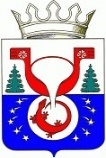 ТЕРРИТОРИАЛЬНАЯ ИЗБИРАТЕЛЬНАЯ КОМИССИЯОМУТНИНСКОГО РАЙОНАКИРОВСКОЙ ОБЛАСТИПОСТАНОВЛЕНИЕг. ОмутнинскО Календарном плане мероприятий
по подготовке и проведению муниципальных выборов в Омутнинском районе Кировской области 19 сентября 2021 годаВ соответствии с частью 1 статьи 19 Закона Кировской области «О выборах депутатов представительных органов и глав муниципальных образований в Кировской области», постановления Избирательной комиссии Кировской области от 05.11.2015 № 167/1240 «О возложении полномочий избирательной комиссии муниципального образования Омутнинский муниципальный район Кировской области на территориальную избирательную комиссию Омутнинского района», постановления Избирательной комиссии Кировской области от 28.11.2013 № 91/599  «О возложении полномочий избирательной комиссии Омутнинского городского поселения на территориальную избирательную комиссию Омутнинского района», постановления Избирательной комиссии Кировской области от 02.09.2011 № 5/42 «О возложении полномочий избирательной комиссий вновь образованных муниципальных образований на территориальные избирательные комиссии» на основании постановления Избирательной комиссии Кировской области от 08.06.2021 № 131/896 «О Примерном календарном плане мероприятий по подготовке и проведению муниципальных выборов в Кировской области 18 сентября 2021 года» территориальная избирательная комиссия Омутнинского района Кировской области ПОСТАНОВЛЯЕТ:	1. Утвердить Календарный план мероприятий по подготовке и проведению муниципальных выборов в Омутнинском районе Кировской области 19 сентября 2021 года. Прилагается.2. Направить настоящее постановление главам муниципальных образований,  на территории которых проводятся муниципальные выборы,   в участковые избирательные комиссии и опубликовать настоящее постановление на официальном Интернет - сайте муниципального образования Омутнинский муниципальный район Кировской области (omutninsky.ru).22.06.2021№5/47Председатель территориальной избирательной комиссии Омутнинского района Е.В. Суровцева Секретарьтерриториальной избирательной комиссии Омутнинского района  Е.И. Корякина